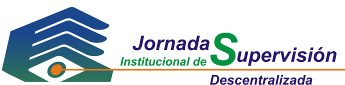 GUAVIARE San José del Guaviare 10 y 11 de abril de  2013PROGRAMAMIERCOLES 10 DE ABRIL DE 2013 – JORNADA ACADÉMICALugar:		AUDITORIO FACREDIG-CARRERA 23  No. 9-76/802:00 p.m. a 2:30 p.m. 		Inscripciones2:30 p.m. a 3:00 p.m.		Himnos de Colombia y  GuaviareInstalación                                           		ENRIQUE VALENCIA MONTOYA					Superintendente3:00 p.m. a 4:00 p.m.    		Normas Internacionales de Información Financiera - NIIFEDGAR EDUARDO PINTO HERNÁNDEZSuperintendente Delegado Financiera4:00 p.m. a 4:15 p.m.  		Coffee Break4:20 p.m. a 5:00 p.m.  		Guía de Buen Gobierno                                         		JUAN ALBERTO CORTES                                           		Superintendente Delegado Asociativa5:00 p.m. a 5:40 p.m	Mejores prácticas para implementar un sistema de                      administración de riesgos de crédito en el sector solidario.                                           		EDGAR EDUARDO PINTO HERNÁNDEZ	Superintendente Delegatura Financiera5.:40 p.m. a 6:00 p.m.	        	Preguntas y respuestasJUEVES 11 DE ABRIL DE 2013 – JORNADAS DE INSPECCIÓN Lugar:	AUDITORIO FACREDIG-CARRERA 23  No. 9-76/808:00 a.m. a 5:00 p.m.        	ENCUENTROS DE SUPERVISIÓN  (Para entidades convocadas por la Delegatura para la Supervisión de la Actividad Financiera en el Cooperativismo.)Las reuniones de supervisión se realizarán de conformidad con el horario establecido para cada organización convocada.Jefes de área: Edgar Eduardo Pinto HernándezSuperintendente Delegado para la Supervisión de la Actividad Financiera del Cooperativismo Beatriz López OrtegaIntendente para la Supervisión de la Actividad Financiera del  Cooperativismo 8:00 a.m. a 5:00 p.m.      	ENCUENTROS DE SUPERVISIÓN (Para entidades convocadas por la Delegatura para la Supervisión del Ahorro y la Forma Asociativa)Las reuniones de supervisión se realizarán de conformidad con el horario establecido para cada organización convocada.Supervisores: Luz Aída RomeroJefe de área:   JUAN ALBERTO CORTES MONSALVESuperintendente Delegado para la Supervisión de la Forma Asociativa del Cooperativismo.  8:00 a.m. a 5:00 p.m.	SERVICIOS DE INTERACCIÓN CIUDADANAAtención de consultas jurídicas, administrativas, contables y jurídicas. Orientación sobre trámites, quejas, peticiones y reclamos.Responsable: Juan Alberto Cortes- Superintendente Delegado - Asociativa.REPORTES DE INFORMACIÓN FINANCIERA 8:00 a.m. a 5:00 p.m.	Atención y soporte técnico a organizaciones interesadas en ampliar información o    normalizar su régimen de reportes financieros.Responsable: Juan Alberto Cortes – Superintendente Delegado - Asociativa.